Действия с дробно – рациональными выражениями.«Математику только затем учить надо, что она ум в порядок приводит»М.В.ЛомоносовАрхангельская земля – родине всемирно известного ученого М.В.Ломоносова, который своими трудами прославил русскую науку и Россию. Цели урока: повторить и закрепить основные знания, умения и навыки по теме – «Дробно – рациональное выражения»; получить новые знания о жизни и деятельности М.В.Ломоносова; Задачи урока: формировать основные учебные навыки,развивать умения анализировать, сравнивать, обобщать и делать выводы, развивать интеллектуальные, творческие, исследовательские способности, активизировать интерес к учебным предметам; обеспечивать нравственное воспитание, воспитание чувства патриотизма, гордости и ответственности. Структура урока:1. Организационный момент – 1 мин. 
2. Этап мотивации и целеполагания – 2 мин. 
3. Основная часть: этап применения знаний, умений и навыков по алгебре и получение новых знаний о жизни и деятельности М.В. Ломоносова – 38 мин.
                                                3.1. Самостоятельная работа – 10 мин.( на 2 варианта)
                                                3.2.  Подведение итогов – 5 мин.
                                                3.3. Работа в группах – 13 мин.
                                                3.4. Работа в группах. Обсуждение – 10 мин.
4. Домашнее задание – 1 мин.
5. Завершение урока. Рефлексия –  3 мин.Оборудование: доска, компьютер, проектор, раздаточные материалы.ХОД УРОКА1. Организационный момент (слайд 1)2. Актуализация знаний. Введение (слайд 1)Учитель сообщает тему урока и просит учащихся сформулировать цели и задачи урока.Вступительное слово учителя. Архангельская земля – родина всемирно известного ученого М.В. Ломоносова. Гениальный ученый, поэт, создатель Московского университета, М.В. Ломоносов сделал много открытий почти во всех отраслях знаний, в просвещении, своими трудами прославил русскую науку и Россию. 
Сегодня на уроке мы узнаем много нового и интересного о жизни и деятельности нашего прославленного земляка, используя математические задания по теме – дробно – рациональные выражения и материала на повторение алгебраические выражения.3. Основная часть3.1. Самостоятельная работа  на 4 вариантаВыполнить в тетради следующие задания по вариантам: 1.умножить  и  найдите коэффициент одночлена:     *                                                                                               Ответ: 112. разделить  и  найти  коэффициент одночлена:     :                       Ответ 30                                                                                                                                                                                  3. умножить и  найдите коэффициент одночлена:     *                                                                                               Ответ: 36 4 умножить дроби  и  найдите коэффициент одночлена:     :                                                                                              Ответ: 395.разделить дроби и  записать степень получившегося одночлена                  :           ответ 416. разделить дроби  записать степень получившегося одночлена                    :                                                    Ответ: 457. найдите значение выражения при х =2(      +1)   *             Ответ 48                                                                                                                                                                                    8. найдите значение выражения при х =5                                   *             Ответ 51                                                                                                                           9. найдите значение выражения при х =3 , у = 165 (     +  ) :                                   Ответ 55                                                                             10. найдите значение выражения при х =4                                       :        + 2            Ответ 57                                                                                                  11.найдите значение выражения при х =58                                   (   + 1) :  ( +  )                Ответ 58                                                                                                                                          12. найдите значение выражения при а = 4, в =11                                 :          *              Ответ 60                                                                                                                                                                                                                                 13. найдите значение выражения при  х =2, у= 64                          (   +    )    *         Ответ 64                                                                                                                                                                                                                                  14. найдите значение выражения при  х =8, у= 1                    *   +   Ответ 653.2. Подведение итогов (слайд 2)Проверка: поменяться тетрадями с соседом по парте, проверить ответы и выставить оценку.Ответы: 11, 30, 36, 39, 41, 45, 48, 51, 57, 58, 60, 64, 65.Нормы оценок: верно выполнено 6-7 заданий – оценка «5», 5 заданий – оценка «4», 4 заданий – оценка «3». (слайды 2, 3)Вопрос к классу:  В каком веке жил М.В. Ломоносов? С какого числа начинается запись этого века?Записать в тетради столбиком ответы, полученные в предыдущей самостоятельной работе ( по очереди – ответ из первого варианта , затем ответ из второго варианта)и слева приписать число 17.Перед нами даты – основные этапы биографии М.В. Ломоносова. Идет обсуждение и анализ каждой даты, ведутся краткие записи в тетрадях учащихся:19.11.1711г. – дата рождения 
1730г. – пешком отправляется в Москву и поступает в Славяно-греко-латинскую академию 
1736г. – студент Петербургской Академии наук
1739г. – закончил одну из первых физических диссертаций
1741г. – служба в Петербургской Академии наук 
1745г. – Профессор химии Петербургской АН, Академик
1748г. – создана Химическая лаборатория 
1751г. – технология изготовления стекла (смальты)
1755г. – учрежден Московский университет 
1757г. – Советник Академической канцелярии
1758г. – Руководитель Исторического собрания, глава Географического департамента Академии наук 
1760г. – руководитель Академического университета и гимназии, почетный член Шведской королевской АН 
1764г. – почетный член Академии трех художеств, почетный член Болонской АН, статский  советник
15.04.1765г. – дата смерти3.3. Работа в группах (слайд 4,5,6,7,8)– Много мест, связанных с именем М.В. Ломоносова. Давайте подробнее узнаем об этом и познакомимся с местами, которые связаны с именем М.В. Ломоносова в нашей северной столице – это в г. Архангельске.Класс разбивается на 5 групп. Время работы в группе 13 минут. Выполнить задания и вставить в текст числа вместо пропусков. Тексты заданий каждой группеГруппа №1. Проспект М.В. Ломоносова Более       лет один из центральных проспектов Архангельска носит имя Михаила Васильевича Ломоносова. Славное имя свое он получил в дни подготовки к празднованию ______ -летия со дня рождения великого ученого.Границы проспекта проходят параллельно реке – Северной Двине, в южной его части города переходит в Ленинградский проспект. На проспекте Ломоносова находится Поморский государственный университет его имени, _______стадиона, областной больничный городок и более _____ зданий.
Протяженность проспекта Ломоносова составляет ____  км.1. Умножить и записать степень одночлена:    *                                                                                                    Ответ: 202 Записать одночлен и  найдите коэффициент одночлена:                                                     Ответ: 2503. Упростить и найти значение выражения  при :  +  ) :    Ответ: 24. Упростить и найти значение выражения при b = 5, (  - ) *                           Ответ: 3005. Упростить и найти значение выражения при b = 6,(  -  ) *           Ответ: 5Группа №2. Ломоносовский округ____августа ________г. образован новый район в городе Архангельске – Ломоносовский. 
____ноября ________г. было ликвидировано территориальное деление на районы и определены территориальные границы Ломоносовского округа. 
На сегодняшний день Ломоносовский округ – второй по численности район Архангельска после Октябрьского. Население округа составляет – _____ тыс. человек.
На территории округа находятся железнодорожный, морской-речной и автовокзалы,  городской рынок, университеты, колледжи, училища, Дворец спорта, центры торговли.1. Упростить и найти значение выражения при х = 1 , а = 2                                                        :    –  +      Ответ 202. Упростить и найти значение выражения:  * (   +  ) при а = 277. Х= 3         Ответ: 19393. Упростить и найти значение выражения при в = - 30 , с = 2  :              * (  -   )   ответ 154 Найти коэффициент одночлена: *                                                           Ответ: 19915. Упростить и найти значение выражения  при b =24, c =3:   (  -  ) *    Ответ 75Группа №3. Архангельский областной театр драмы имени М. В. Ломоносова_____октября _________г. – состоялось открытие Архангельского Большого драматического театра. 
________г. – в честь _______- летия М. В. Ломоносова театру было присвоено имя великого земляка. Он стал именоваться Архангельский театр драмы имени М. В. Ломоносова.
С _________ года, после длительной реконструкции, современное здание театра приглашает зрителей на спектакли, выступления, концерты. 1. Упростите выражение и найдите его значение: –  + при в = 1 , а = 2                                                                            Ответ: 272. Упростить и найти значение выражения:  * (   +  )при в = 483, х = 356                                                                                        Ответ: 19323. Упростить и написать коэффициент. *                                    Ответ: 19614. Умножить  и  найдите коэффициент одночлена                                       Ответ 250             5. Упростите выражение и найдите его значение при в = 10, а  = 1000                     :    * (  – )               ответ 2010Группа №4. Центральная городская библиотека им. М. В. ЛомоносоваБиблиотека объединяет____ библиотек-филиалов г. Архангельска.
Книжный фонд насчитывает  более _____тысяч экземпляров  книг, аудио- и видео- материалов, электронных документов, более_____ наименований периодических изданий – газет и журналов, ведет  электронный каталог новых  поступлений.
Ежегодно  библиотеку посещает более_____ тыс. человек.
Библиотека имеет доступ в Интернет.
В ________году библиотеке исполнилось 100 лет.1.Упростить и найти значение выражения : –  + при с = 1 , а = 2   ответ 172. Упростить и найти значение выражения:  * (   +  )при х = 9 , а = 5   Ответ 1003. Упростите выражение и найдите его значение:       * (  -   ) при а = - 280, с =2     Ответ 1404. Упростите выражение и найдите его значение b = 3,5 , с =5:(  -  ) *      Ответ 105. Упростите выражение и найдите его значение b = 5, х =3:    - 239                   Ответ   2011                                                                                                       Группа №5. Поморский государственный университет имени М. В. ЛомоносоваУчебное заведение основано в 1932г., в________ г. присвоено имя М. В. Ломоносова.
В ПГУ ____ факультет, 66 кафедр,_____ научных центров и лабораторий.
Расположены филиалы в городах Северодвинске, Коряжме и Нарьян-Маре.
В настоящее время в университете обучаются свыше ________ студентов, аспирантов, слушателей, трудятся более 1500 человек. Материальная база ____ учебных корпусов, 8 общежитий.
Подготовка кадров осуществляется по 8 укрупненным группам специальностей.1. Упростить и найти значение выражения:     –  +      при х = 1 , а = 2                                                                                                              Ответ: 19572. Упростить и найти значение выражения:  * (   +  )в = 21, у = 4                                                                                                                  Ответ: 213 Упростите выражение и найдите его значение: –  + при в = 1 , а = 2                                                                                                         Ответ: 274. Упростить и найти значение выражения:                                            Ответ: 14000 :   при а = 2, в = 105. Упростить и найти значение выражения  при а  = 13, в = 3.:  (   -   )  :                                                                                                              Ответ: 13ОбсуждениеУполномоченные в группах учащиеся знакомят весь класс с материалами своих заданий:РефлексияПродолжите фразу: Сегодня на уроке …  Теперь я знаю …  Мне на уроке … Релаксация– Активно на уроке работали …
– Старались … – Спасибо всем за работу.Выполнить в тетради следующие задания: 1.записать одночлен и  найдите коэффициент одночлена:     *                                                                                            2. записать одночлен и  найдите коэффициент одночлена:     :                                                                                                                                                                                                                    3. записать одночлен и  найдите коэффициент одночлена:     *                                                                                            4 записать одночлен и  найдите коэффициент одночлена:     :                                                                                             5. записать степень получившегося одночлена                  :                                                                                                                                                                                                                                                                                                       6.  записать степень получившегося одночлена                    :                                                                                                                                                                                                                                                                                                                                                                                                                          7. найдите значение выражения при х =2(      +1)   *                                                                                                                                                                                                8. найдите значение выражения при х =5                                   *         9. найдите значение выражения при х =3 , у = 165 (     +  ) :                                                                                                                                                                                                                                                          10. найдите значение выражения при х =4                                       :        + 2                                                                                                                                                                                                                                                    11.найдите значение выражения при х =58                                   (   + 1) :  ( +  )                                                                                                                                                                                                                                                                12. найдите значение выражения при а = 4, в =11                                 :          *                                                                                                                                                                                                                                                      13. найдите значение выражения при  х =2, у= 64                          (   +    )    *                                                                                                                                                                                                                                        14. найдите значение выражения при  х =8, у= 1                    *   + 1 вариантВыполнить в тетради следующие задания: 1.записать одночлен и  найдите коэффициент одночлена:     *                                                                                            5. записать степень получившегося одночлена                  :                                                                                                                                                                                                                                                                                                      9. найдите значение выражения при х =3 , у = 165 (     +  ) :                 13. найдите значение выражения при  х =2, у= 64                          (   +    )    * 2 вариантВыполнить в тетради следующие задания: 2. записать одночлен и  найдите коэффициент одночлена:     :                                                                                                                                                                                                                    6.  записать степень получившегося одночлена                    :   10. найдите значение выражения при х =4                                       :        + 2                                                                                                                                                                                                                                                    14. найдите значение выражения при  х =8, у= 1                    *   + 3 вариантВыполнить в тетради следующие задания: 3.записать одночлен и  найдите коэффициент одночлена:     *                                                                                            7. найдите значение выражения при х =2(      +1)   *                                                                                                                                                                                                11.найдите значение выражения при х =58                                   (   + 1) :  ( +  )                                                                                                                                                                                                                                                                4 вариантВыполнить в тетради следующие задания: 4 записать одночлен и  найдите коэффициент одночлена:     :                                                                                               8. найдите значение выражения при х =5                                   *         12. найдите значение выражения при а = 4, в =11                                 :          *                                                                                                                                                                                                                                                             Группа №1. Проспект М.В. Ломоносова 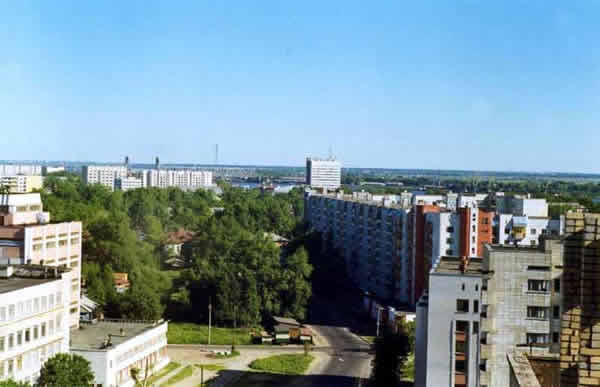 Более       лет один из центральных проспектов Архангельска носит имя Михаила Васильевича Ломоносова. Славное имя свое он получил в дни подготовки к празднованию ______ -летия со дня рождения великого ученого.Границы проспекта проходят параллельно реке – Северной Двине, в южной его части города переходит в Ленинградский проспект. На проспекте Ломоносова находится Поморский государственный университет его имени, _______стадиона, областной больничный городок и более _____ зданий.
Протяженность проспекта Ломоносова составляет ____  км.1. Умножить и записать степень одночлена:    *                                                                                                   2 Записать одночлен и  найдите коэффициент одночлена:3. Упростить и найти значение выражения  при :  -  ) :    4. Упростить и найти значение выражения при b = 5, (  - ) *                                                                                                                   5. Упростить и найти значение выражения при b = 6,(  -  ) * 	Группа №2. Ломоносовский округ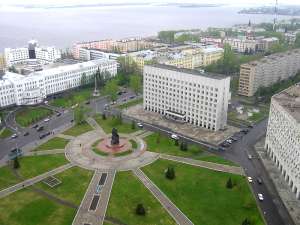 ____августа ________г. образован новый район в городе Архангельске – Ломоносовский. 
____ноября ________г. было ликвидировано территориальное деление на районы и определены территориальные границы Ломоносовского округа. 
На сегодняшний день Ломоносовский округ – второй по численности район Архангельска после Октябрьского. Население округа составляет – _____ тыс. человек.
На территории округа находятся железнодорожный, морской-речной и автовокзалы,  городской рынок, университеты, колледжи, училища, Дворец спорта, центры торговли.1. Упростить и найти значение выражения:    –  + при х = 1 ,   = 2                                                                                                                        2. Упростить и найти значение выражения:  * (   +  ) при   = 277. Х= 3                3. Упростить и найти значение выражения:              * (  -   ) при в = - 30 , с = 24 Найти коэффициент одночлена: *5. Упростить и найти значение выражения  при b =24, c =3:   (  -  ) * Группа №3. Архангельский областной театр драмы имени М. В. Ломоносова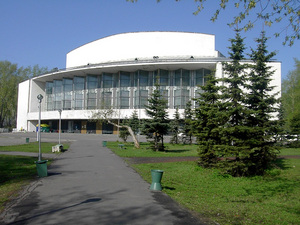 _____октября _________г. – состоялось открытие Архангельского Большого драматического театра. 
________г. – в честь _______- летия М. В. Ломоносова театру было присвоено имя великого земляка. Он стал именоваться Архангельский театр драмы имени
М. В. Ломоносова.
С _________ года, после длительной реконструкции, современное здание театра приглашает зрителей на спектакли, выступления, концерты. 1. Упростите выражение и найдите его значение: –  + при в = 1 , а = 22. Упростить и найти значение выражения:  * (   +  )при в = 483, х = 3563. Упростить и написать коэффициент. *4. Умножить  и  найдите коэффициент одночлена 5. Упростите выражение и найдите его значение:      * (  – )при в = 10, а  = 1000Группа №4. Центральная городская библиотека им. М. В. Ломоносова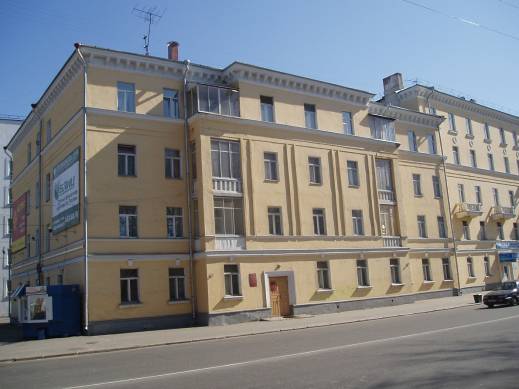 Библиотека объединяет____ библиотек-филиалов г. Архангельска.
Книжный фонд насчитывает  более _____тысяч экземпляров  книг, аудио- и видео- материалов, электронных документов, более_____ наименований периодических изданий – газет и журналов, ведет  электронный каталог новых  поступлений.
Ежегодно  библиотеку посещает более_____ тыс. человек.
Библиотека имеет доступ в Интернет.
В ________году библиотеке исполняется 100 лет.1.Упростить и найти значение выражения при с = 1 ,  = 2  : –  + 2. Упростить и найти значение выражения при х = 9 ,  = 5  * (   +  )3. Упростите выражение и найдите его значение при  = - 280, с =2      * (  -   ) 4. Упростите выражение и найдите его значение b = 3,5 , с =5:(  -  ) * 5. Упростите выражение и найдите его значение b = 5, х =3:    - 239                  Группа №5. Поморский государственный университет имени М. В. Ломоносова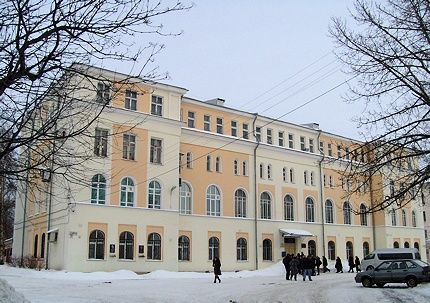 Учебное заведение основано в 1932г., в________ г. присвоено имя М. В. Ломоносова.
В ПГУ ____ факультет, 66 кафедр,_____ научных центров и лабораторий.
Расположены филиалы в городах Северодвинске, Коряжме и Нарьян-Маре.
В настоящее время в университете обучаются свыше ________ студентов, аспирантов, слушателей, трудятся более 1500 человек. Материальная база ____ учебных корпусов, 8 общежитий.
Подготовка кадров осуществляется по 8 укрупненным группам специальностей.1. Упростить и найти значение выражения при х = 1 , а = 2:     –  + 2. Упростить и найти значение выражения в = 21, у = 4 :  * (   +  )3. Упростите выражение и найдите его значение при в = 1 , а = 2: –  + 4. Упростить и найти значение выражения при а = 2, в = 10  :                                            :   5. Упростить и найти значение выражения  при а  = 13, в = 3.:  (   -   )  :                                                              Действия с дробно – рациональными выражениями.«Математику только затем учить надо, что она ум в порядок приводит»М.В.ЛомоносовАрхангельская земля – родине всемирно известного ученого М.В.Ломоносова, который своими трудами прославил русскую науку и Россию. Цели урока: повторить и закрепить основные знания, умения и навыки по теме – «Дробно – рациональное выражения»; получить новые знания о жизни и деятельности М.В.Ломоносова; Задачи урока: формировать основные учебные навыки,развивать умения анализировать, сравнивать, обобщать и делать выводы, развивать интеллектуальные, творческие, исследовательские способности, активизировать интерес к учебным предметам; обеспечивать нравственное воспитание, воспитание чувства патриотизма, гордости и ответственности. Структура урока:1. Организационный момент – 1 мин. 
2. Этап мотивации и целеполагания – 2 мин. 
3. Основная часть: этап применения знаний, умений и навыков по алгебре и получение новых знаний о жизни и деятельности М.В. Ломоносова – 38 мин.
                                                3.1. Самостоятельная работа – 10 мин.( на 4 варианта)
                                                3.2.  Подведение итогов – 5 мин.
                                                3.3. Работа в группах – 13 мин.
                                                3.4. Работа с группами. Обсуждение – 10 мин.
4. Домашнее задание – 1 мин.
5. Завершение урока. Рефлексия –  3 мин.Оборудование: доска, компьютер, проектор, раздаточные материалы.Группа №1. Проспект М.В. Ломоносова(слайд 5)Группа №2. Ломоносовский округ (слайды 7, 8)Группа №3. Архангельский областной театр драмы имени М. В. Ломоносова (слайд 9)Группа №4. Центральная городская библиотека им. М. В. Ломоносова(слайд 10)Группа №5. Поморский государственный университет имени М. В. Ломоносова (слайд 11)1.умножить  и  найдите коэффициент одночлена:     *    ответ 112. разделить  и  найти  коэффициент одночлена:     :        Ответ 30                                                                                                                                                                      3. умножить и  найдите коэффициент одночлена:     *                                                                                               Ответ: 364 умножить дроби  и  найдите коэффициент одночлена:     :                     Ответ: 395.разделить дроби и  записать степень получившегося одночлена                  :           ответ 416. разделить дроби  записать степень получившегося одночлена                    :                                                    Ответ: 457. найдите значение выражения при х =2(      +1)   *             Ответ 48                                                                                                                                                                                    8. найдите значение выражения при х =5                                   *             Ответ 51                                                                                                                           9. найдите значение выражения при х =3 , у = 165 (     +  ) :        ответ 55                         10. найдите значение выражения при х=4                                       :        + 2   Ответ 57                                                                                                 11.найдите значение выражения при х =58                                   (   + 1) :  ( +  )        Ответ 58                                                                                                                                          12. найдите значение выражения при а = 4, в =11                                 :          *        Ответ 60                                                                                                                                                                                                                                 13. найдите значение выражения при  х =2, у= 64                          (   +    )    *         Ответ 64           14. найдите значение выражения при  х =8, у= 1                    *   +   Ответ 65